Fotofiksācijas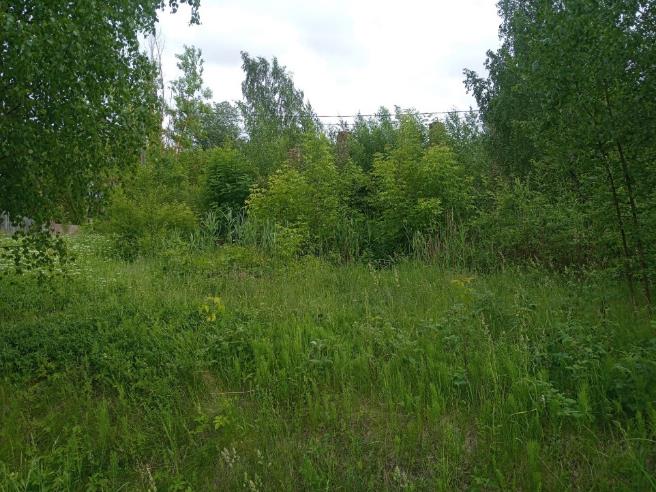 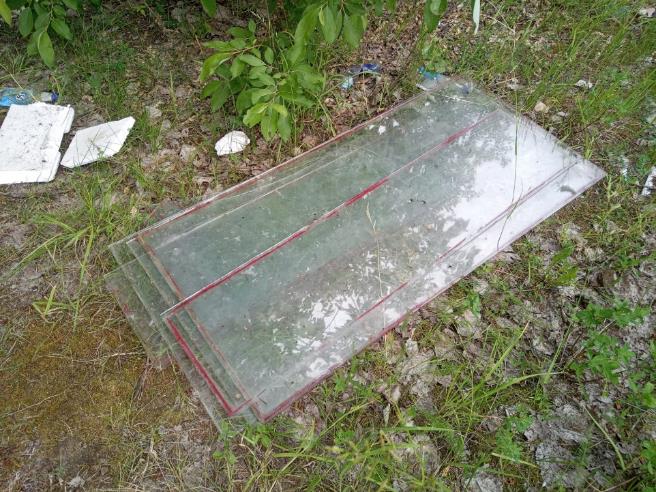 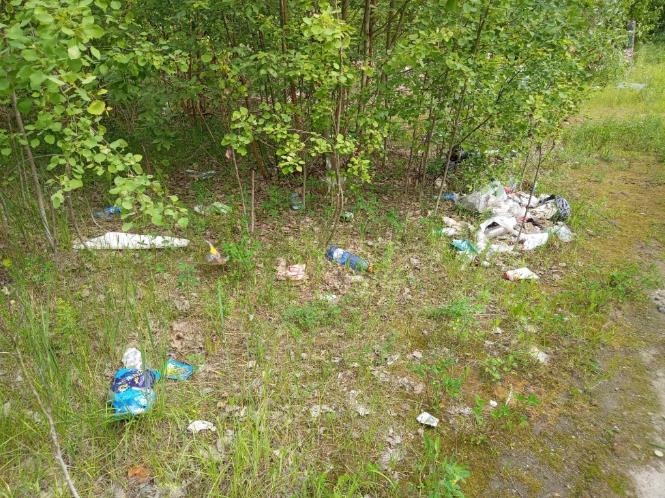 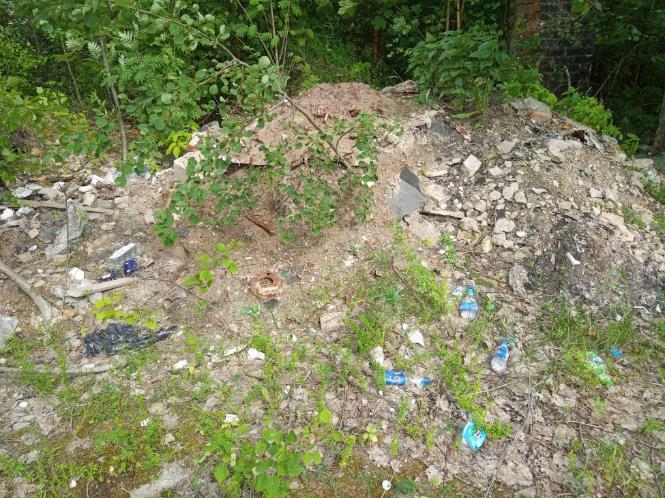 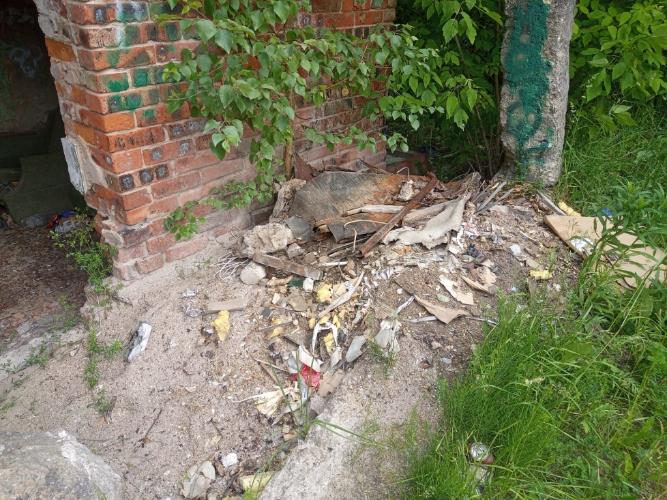 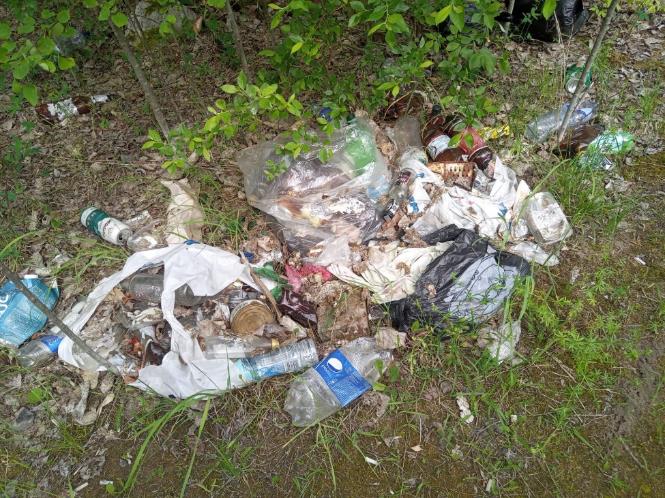 